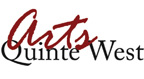 Become a member of Arts Quinte West             Membership PrivilegesGeneral Member $30/year or $45 for a familyVoting rights at Annual General Meeting.Inclusion on our website.Participate in various shows, events and Art in the Community.Eligible to volunteer and present ideas.Identified as a member and patron of the Arts & Culture.Opportunity to be promoted in our electronic newsletter and other Arts Quinte West promotional material.Student Member $10/year Same rights as a General Member.Must be 16 years of age to join.Business Member $50/yearAcknowledgement as a member and patron of the Arts & Culture.We promote your business in our quarterly newsletter and various printed materials.Exclusive invitations to special events.Opportunity to provide special discounts to Arts Quinte West Members which generates new customers.Website exposure.Group Member $50/yearVoting rights at the Annual General Meeting.Acknowledgement of your group as a member and a patron of the Arts and Culture.Opportunity to promote your group events in the quarterly newsletter. Show as a group in various events as well as Art in the Community.Website exposure.SponsorYour business is advertised as a supporter for various events and promoted as a sponsor.-------------------------------------------------------------------------------------------------------------------------------------------------------------------------Yes, I’d like to help grow the Arts in Quinte West.Name: ________________________________________________________________________Address: ______________________________________________________________________City: _______________________________________ Postal Code: _______________________Tel #: ________________________________Alt #:____________________________________Email: ________________________________________________________________________Website: ______________________________________________________________________Please add Art discipline: _________________________________________________________Membership Level (please check one)___General ($30)   	___Student ($10)	___Group ($50) 	  ___Sponsor		___Business ($50)___Family ($45) + additional family names:  ___________________________________________Please make cheques payable to Arts Quinte West and mail to: Quinte West Chamber of Commerce, 97 Front Street, Trenton, Ontario K8V 4N6For more information, call Suzanne at the Quinte West Chamber of Commerce at 613-392-7635.